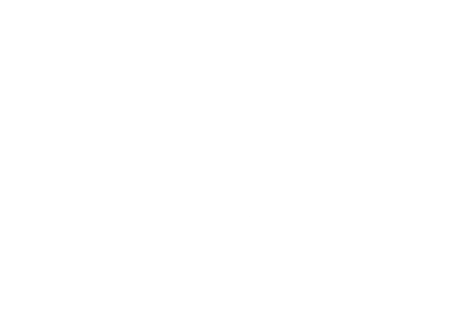 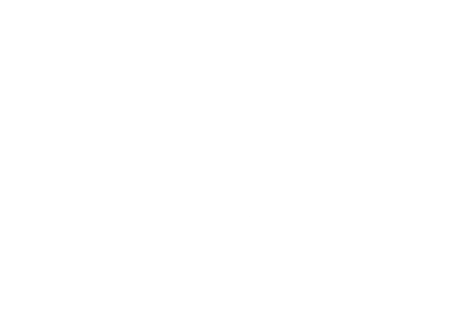  	CONGRÈS EXTRAORDINAIRE	FICHE AMENDEMENTPROJET DE STATUTSSyndicat :		Article no :                                                                                                                                                                                                                                                      Page no : Ligne no : UN SEUL AMENDEMENT PAR FEUILLE :Si modification dans le document d’orientation :	 Page no : Lignes no :                                                                                                                                                                                                                                             